Additional Apply Your Skills 1.1Create a New Worksheet, Enter Data, and SaveIn this exercise, you will create a new worksheet, edit entries, and rename the worksheet.Open AAYS_1E.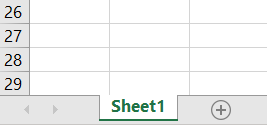 Click the + sign at the bottom of the worksheet to open a new sheet. Create the worksheet shown in the following illustration.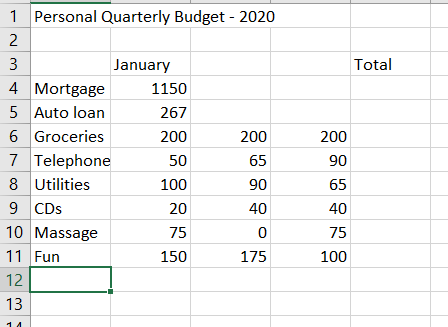 Right click on the Sheet Tab and rename it to Budget Q1-2020.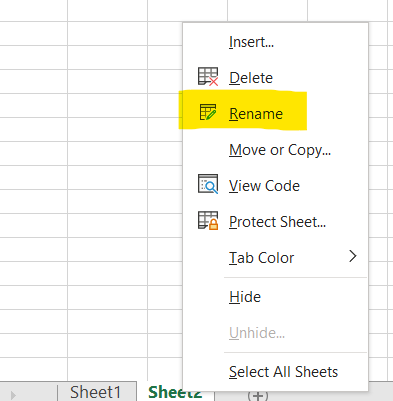 Replace the January value of Fun with 200.Replace the label Fun with Dining.Click on cell A1 and type your name.Cancel your data entry into cell A1 before entering it.Save the workbook and close the file.Additional Apply Your Skills 1.2Format, AutoFill, Simple Formula, and Column WidthsIn this exercise, you will add formatting enhancements, create a simple formula, and use AutoFill. You will also adjust column widths and row heights.Open AAYS_1E Open Budget-2020 and rename it as Budget_Format 1.Format the range B4:E11 as Currency style with no decimals.AutoFill the remaining two months of the quarter.Apply italics and center alignment to the range B3:E3.Merge and center the title across the range A1:E1.Change the font size of the title to 16 pts.Apply bold formatting to the title, month, and expense-item labels.AutoFill the Mortgage and the Auto Loan values for February and March.Create a formula to add the Q1 values for Mortgage in cell E4 and then use AutoFill to copy the formula down to row 11.Adjust column A so none of the item labels are cut off.Adjust the height of rows 4 through 11.Enter today’s date (using the format MM/DD/YYYY) in cell G1.Add shading to the Total values using White, Background 1, Darker 15%.Compare your work to the screen shot on the next page. If necessary, correct any mistakes and then save and close your file.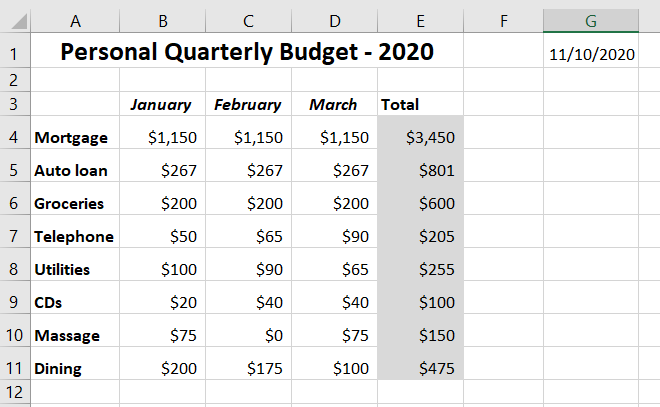 Additional Apply Your Skills 1.3Use the BEDMAS Rule in FormulasIn this exercise, you will create formulas using the BEDMAS rule.Open the Ground Ship worksheet Follow these guidelines to complete the following worksheet: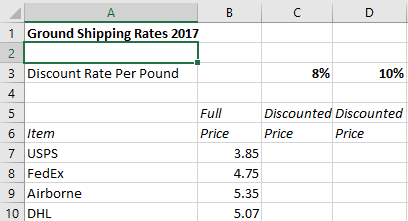 Enter the text entries as shown. Enter the numbers in column B and the percentages in cells C3 and D3.In column C, beginning with cell C7, enter formulas for each row to calculate the discounted price using the discount rate per pound of 8 percent in cell C3. Your formula must subtract the discount rate in cell C3 from 1. The generic formula is Discounted Price = 
Full Price * (1 - Discount Rate per Pound).In column D, beginning with cell D7, use a formula to calculate the discounted price for each row using the discount rate per pound of 10 percent in cell D3.Merge and center cells A1:D1.Apply a bottom border to cells A6:D6.Center the cells in the range B5:D6.Compare your work to the screen shot on the next page. If necessary, correct any mistakes and then save and close your file.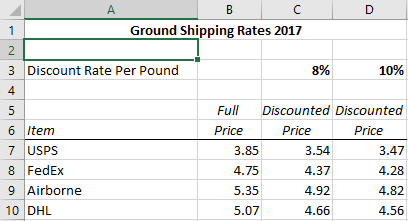 